ΑΝΑΚΟΙΝΩΣΗΚατάταξης Υποψηφίων Φοιτητών στο Πρόγραμμα Μεταπτυχιακών Σπουδών με τίτλο:«ΣΥΓΧΡΟΝΕΣ ΤΕΧΝΟΛΟΓΙΕΣ ΕΡΓΩΝ ΔΙΑΧΕΙΡΙΣΗΣ ΠΕΡΙΒΑΛΛΟΝΤΟΣ»M.Sc. : "Advanced Environmental Management Technologies in Engineering Works"Για το ακαδημαϊκό έτος 2016-2017 επιλέγονται οι ανωτέρω υποψήφιοι φοιτητές.Λάρισα 30-09-2016Η Επιτροπή Επιλογής Μεταπτυχιακών ΦοιτητώνΣπυρίδων ΚωτσόπουλοςΚαθηγητής / Δρ Πολιτικός ΜηχανικόςΕυαγγελία Δ. ΦαρσιρώτουΑναπληρώτρια Καθηγήτρια / Δρ Πολιτικός ΜηχανικόςΙωάννης ΧουλιάραςΚαθηγητής / Δρ Πολιτικός Μηχανικός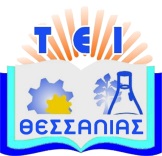 ΤΕΧΝΟΛΟΓΙΚΟ ΕΚΠΑΙΔΕΥΤΙΚΟ ΙΔΡΥΜΑ ΘΕΣΣΑΛΙΑΣΣΧΟΛΗ ΤΕΧΝΟΛΟΓΙΚΩΝ ΕΦΑΡΜΟΓΩΝ ΤΗΜΑ ΠΟΛΙΤΙΚΩΝ ΜΗΧΑΝΙΚΩΝ Τ.Ε. ΛάρισαΠΜΣ: «ΣΥΓΧΡΟΝΕΣ ΤΕΧΝΟΛΟΓΙΕΣ ΕΡΓΩΝ ΔΙΑΧΕΙΡΙΣΗΣ ΠΕΡΙΒΑΛΛΟΝΤΟΣ»ΤΕΧΝΟΛΟΓΙΚΟ ΕΚΠΑΙΔΕΥΤΙΚΟ ΙΔΡΥΜΑ ΘΕΣΣΑΛΙΑΣΣΧΟΛΗ ΤΕΧΝΟΛΟΓΙΚΩΝ ΕΦΑΡΜΟΓΩΝ ΤΗΜΑ ΠΟΛΙΤΙΚΩΝ ΜΗΧΑΝΙΚΩΝ Τ.Ε. ΛάρισαΠΜΣ: «ΣΥΓΧΡΟΝΕΣ ΤΕΧΝΟΛΟΓΙΕΣ ΕΡΓΩΝ ΔΙΑΧΕΙΡΙΣΗΣ ΠΕΡΙΒΑΛΛΟΝΤΟΣ»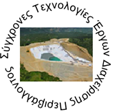 Διευθυντής: Ε. Φαρσιρώτου, Αναπλ. Καθηγήτρια Τηλ: 2410-684530e-mail: efars@teilar.gr Διευθυντής: Ε. Φαρσιρώτου, Αναπλ. Καθηγήτρια Τηλ: 2410-684530e-mail: efars@teilar.gr Γραμματεία/Πληροφορίες: Η. ΠαλαιοχωρλίδηςΤηλ: 2410-684527/Fax:2410-306e-mail: secry-civil@teilar.gr Γραμματεία/Πληροφορίες: Η. ΠαλαιοχωρλίδηςΤηλ: 2410-684527/Fax:2410-306e-mail: secry-civil@teilar.gr                                                           Web site: stedp.civil.teilar.gr/                                                          Web site: stedp.civil.teilar.gr/                                                          Web site: stedp.civil.teilar.gr/                                                          Web site: stedp.civil.teilar.gr/Η επιτροπή επιλογής των μεταπτυχιακών φοιτητών αφού έλαβε υπόψη όλα τα απαιτούμενα προσόντα των υποψηφίων μεταπτυχιακών φοιτητών στο ΠΜΣ «ΣΥΓΧΡΟΝΕΣ ΤΕΧΝΟΛΟΓΙΕΣ ΕΡΓΩΝ ΔΙΑΧΕΙΡΙΣΗΣ ΠΕΡΙΒΑΛΛΟΝΤΟΣ» κατέταξε τους υποψηφίους με την ακόλουθη σειρά:Πίνακας κατάταξης των υποψηφίων στο ΠΜΣ "Σύγχρονες Τεχνολογίες Έργων Διαχείρισης Περιβάλλοντος" του Τμήματος Πολιτικών Μηχανικών Τ.Ε. (Λάρισα) για το ακαδημαϊκό έτος 2016-2017Η επιτροπή επιλογής των μεταπτυχιακών φοιτητών αφού έλαβε υπόψη όλα τα απαιτούμενα προσόντα των υποψηφίων μεταπτυχιακών φοιτητών στο ΠΜΣ «ΣΥΓΧΡΟΝΕΣ ΤΕΧΝΟΛΟΓΙΕΣ ΕΡΓΩΝ ΔΙΑΧΕΙΡΙΣΗΣ ΠΕΡΙΒΑΛΛΟΝΤΟΣ» κατέταξε τους υποψηφίους με την ακόλουθη σειρά:Πίνακας κατάταξης των υποψηφίων στο ΠΜΣ "Σύγχρονες Τεχνολογίες Έργων Διαχείρισης Περιβάλλοντος" του Τμήματος Πολιτικών Μηχανικών Τ.Ε. (Λάρισα) για το ακαδημαϊκό έτος 2016-2017Η επιτροπή επιλογής των μεταπτυχιακών φοιτητών αφού έλαβε υπόψη όλα τα απαιτούμενα προσόντα των υποψηφίων μεταπτυχιακών φοιτητών στο ΠΜΣ «ΣΥΓΧΡΟΝΕΣ ΤΕΧΝΟΛΟΓΙΕΣ ΕΡΓΩΝ ΔΙΑΧΕΙΡΙΣΗΣ ΠΕΡΙΒΑΛΛΟΝΤΟΣ» κατέταξε τους υποψηφίους με την ακόλουθη σειρά:Πίνακας κατάταξης των υποψηφίων στο ΠΜΣ "Σύγχρονες Τεχνολογίες Έργων Διαχείρισης Περιβάλλοντος" του Τμήματος Πολιτικών Μηχανικών Τ.Ε. (Λάρισα) για το ακαδημαϊκό έτος 2016-2017Η επιτροπή επιλογής των μεταπτυχιακών φοιτητών αφού έλαβε υπόψη όλα τα απαιτούμενα προσόντα των υποψηφίων μεταπτυχιακών φοιτητών στο ΠΜΣ «ΣΥΓΧΡΟΝΕΣ ΤΕΧΝΟΛΟΓΙΕΣ ΕΡΓΩΝ ΔΙΑΧΕΙΡΙΣΗΣ ΠΕΡΙΒΑΛΛΟΝΤΟΣ» κατέταξε τους υποψηφίους με την ακόλουθη σειρά:Πίνακας κατάταξης των υποψηφίων στο ΠΜΣ "Σύγχρονες Τεχνολογίες Έργων Διαχείρισης Περιβάλλοντος" του Τμήματος Πολιτικών Μηχανικών Τ.Ε. (Λάρισα) για το ακαδημαϊκό έτος 2016-2017Η επιτροπή επιλογής των μεταπτυχιακών φοιτητών αφού έλαβε υπόψη όλα τα απαιτούμενα προσόντα των υποψηφίων μεταπτυχιακών φοιτητών στο ΠΜΣ «ΣΥΓΧΡΟΝΕΣ ΤΕΧΝΟΛΟΓΙΕΣ ΕΡΓΩΝ ΔΙΑΧΕΙΡΙΣΗΣ ΠΕΡΙΒΑΛΛΟΝΤΟΣ» κατέταξε τους υποψηφίους με την ακόλουθη σειρά:Πίνακας κατάταξης των υποψηφίων στο ΠΜΣ "Σύγχρονες Τεχνολογίες Έργων Διαχείρισης Περιβάλλοντος" του Τμήματος Πολιτικών Μηχανικών Τ.Ε. (Λάρισα) για το ακαδημαϊκό έτος 2016-2017Αριθμός κατάταξηςΑριθμός πρωτοκόλ. αίτησηςΕπώνυμοΌνομαΒαθμός κατάταξης υποψηφίων φοιτητών1317Κωνσταντέλος Χρήστος8.662287ΣούληςΓεώργιος8.033323ΜπέλλοςΓεώργιος7.95